___Региональный чемпионат «Молодые профессионалы» Компетенция «Печное дело»СОГЛАСОВАНО:Менеджер компетенции__________________________________Д.С. БорисовКонкурсное задание: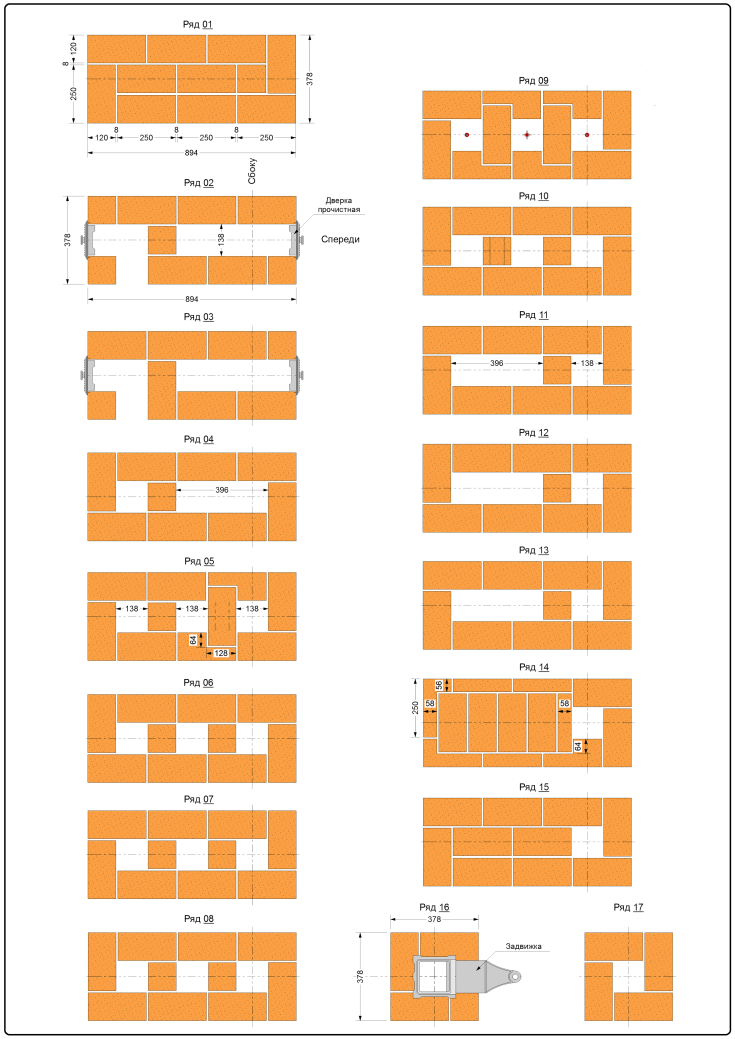 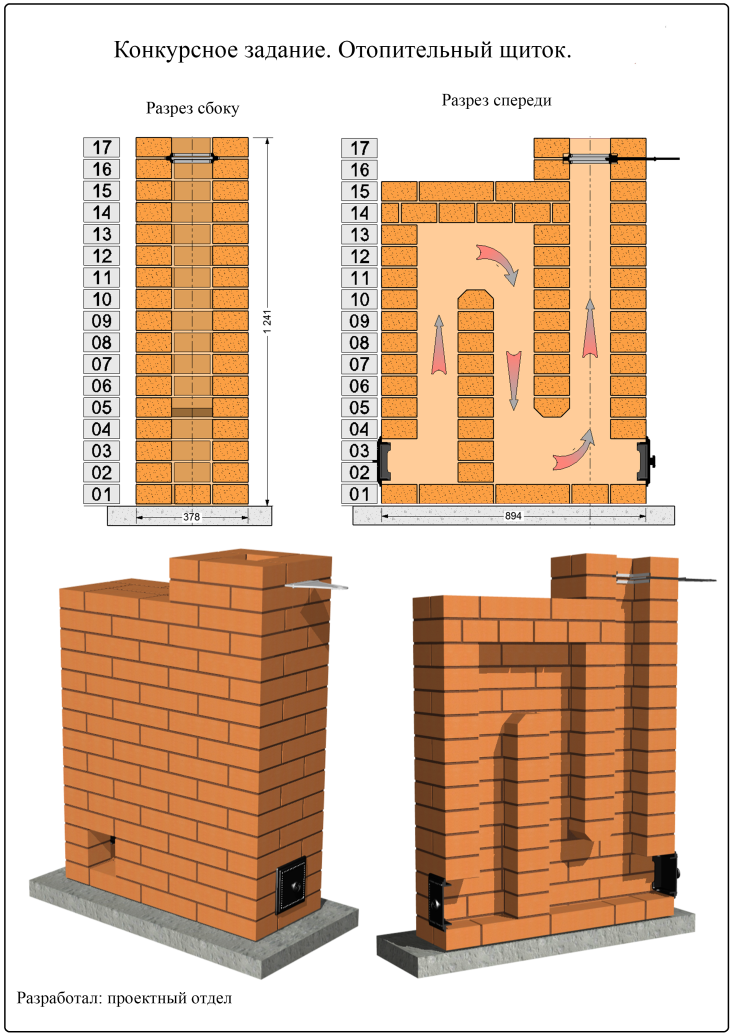 Главный эксперт                                                                                                    Семин Б.И.